Princípio Multiplicativo ou Princípio Fundamental da Contagem: Se uma decisão D1 pode ser tomada de p modos e, qualquer que seja essa escolha, a decisão D2 pode ser tomada de q modos, então o número de maneiras de se tomarem consecutivamente as decisões é igual a pxq.Princípio Aditivo: Se A e B forem conjuntos distintos e o número de elementos de A for p e o número de elementos de B for q, então o conjunto AUB (A unido com B) tem p+q elementos.Dicas para se resolver as combinações:1 – Devemos sempre nos colocar no papel da pessoa que deve fazer a ação solicitada pelo problema e ver que decisões devemos tomar.2 – Devemos, sempre que possível, dividir as decisões a serem tomadas em decisões mais simples, correspondentes às diversas etapas do processo de decisão.3 – Devemos nos atentar a ordem em que as decisões são tomadas, pois a ordem pode ser extremamente importante para a simplicidade do processo de resolução.4 – Não devemos adiar dificuldades. Pequenas dificuldades adiadas costumam se transformar em imensas dificuldades. Se umas das decisões a serem tomadas for mais restrita que as demais, essa é a decisão que deve ser tomada em primeiro lugar. Sempre que possível, realize primeiro as ações mais difíceis, ou seja, aquelas que estão sujeitas a um maior número de restrições.Fatorial: Ao produto dos números naturais começando em n e decrescendo até 1 denominamos de fatorial de n e representamos por n!Segundo tal definição, o fatorial de 5 é representado por 5! e lê-se 5 fatorial.5! = 5 . 4 . 3 . 2 . 1 = 120.Por definição tanto 0!, quanto 1! são iguais a 1.Exercícios:1 - Supondo que tenham entrado em cartaz três filmes e duas peças de teatro diferentes para passarem no sábado e você tenha dinheiro para assistir a apenas um evento. Quantos são os programas que você pode fazer no sábado?2 - Digamos que você deseja comprar um computador, mas está em dúvida sobre qual marca, modelo e cor irá escolher. Há apenas duas marcas, que chamaremos de Marca A e Marca B, pelas quais você se interessa. A Marca A tem à disposição três modelos e cada um desses pode ser comprado em quatro possíveis cores. Já a Marca B oferece dois modelos, tais que, para cada um, há duas possíveis escolhas de cor. De quantas maneiras diferentes você pode realizar a compra? 3 - Em uma competição de atletismo, participam oito corredores. De quantas maneiras diferentes pode ser composto o pódium com os três primeiros colocados?4 - Quantos são os números ímpares, de cinco algarismos, nos quais a soma dos algarismos das unidades e das dezenas é 16 e a soma de todos os algarismos é um múltiplo de 5?a) 90. b) 180. c) 216. d) 360. e) 532.5 - Um número natural é chamado de quadrado se pode ser escrito como o produto de dois números iguais. Por exemplo, 9 é um quadrado, pois 9 = 3 × 3. Os primeiros quadrados são 1, 4, 9, 16, 25 ... . Um número natural é chamado de cubo se pode ser escrito como o produto de três números iguais. Por exemplo, 8 é um cubo, pois 8 = 2 × 2 × 2. Os primeiros cubos são 1, 8, 27, 64, 125... . Em certo dia, os números quadrados e cubos decidiram entrar em greve. Foi assim que os demais números naturais tiveram que assumir novas posições: 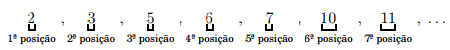 a) Qual é o número que ficou na 12ª posição? b) Quais são os números menores ou iguais a 2013 que são ao mesmo tempo quadrados e cubos? c) Qual é a nova posição ocupada pelo número 2013? d) Descubra qual é o número que ficou na 2013ª posição.6 - Vai ser formada uma fila com seis pessoas, dentre as quais Pedro e Ana. De quantas maneiras esta fila poderá ser formada se: a) Ana deve ser a primeira da fila? b) Ana ou Pedro devem ser o primeiro da fila? c) Ana e Pedro não devem ficar juntos na fila?7 - Existem cinco tipos diferentes de xícaras de chá e três tipos diferentes de pires na loja “A Festa do Chá”. De quantas maneiras você pode formar um conjunto de xícara com pires?8 - Na loja “A Festa do Chá” são vendidos cinco tipos diferentes de xícaras de chá, três tipos diferentes de pires e quatro tipos diferentes de colheres de chá. Quantas compras diferentes de dois itens com nomes diferentes podem ser feitas?9 - Vamos chamar um número natural de “todo-ímpar” se todos os seus algarismos forem ímpares. Quantos números todo-ímpares de quatro algarismos existem?10 - De quantas maneiras podemos arrumar quatro bolas, de cores vermelha, preta azul e verde, em uma fileira?